Jermyn BoroughCouncil Meeting 3/16/2023The Jermyn Borough Council held a council meeting on Thursday, March 16,2023 at 7:00 pm in the Council Chambers of the Jermyn Borough Building, 440 Jefferson Ave. Jermyn, PA  18433.The meeting was called to order by President Frank Kulick with the Pledge of Allegiance. On roll call, the following members were present: Frank Kulick, Carl Tomaine, Robert Hunt, Chris Cook, Bob Chase. Attorney representative Brendan Fitzgerald was also present. Trish Dabney, Kevin Napoli, Jeff Morcom, Nicole Stephens, KBA, NEIC, Jim Perry, Stanley Hallowich, were absent. Minutes:  A motion was made by R. Hunt to accept the minutes of 2/16/23 as presented.  Seconded by C. Tomaine.  All in favor, motion carried.Treasurer’s Report/Bills Payable:  S. Lee read the treasurer’s report:Current AssetsChecking/SavingsAmerican Rescue Plan Fund		151,668.12Capital Reserve - DPW 			10,728.08Capital Reserve - Police 			5,006.82Crime Watch Fund 		 	222.69General Fund – Community         	55,196.60General Fund – FNB	              		6,027.55Holiday Lights Fund 			1,459.09Investment - General Fund 		1,020.97Investment - Liquid Fuels 		22,470.90Investment - Paving Fund 		1,031.58Investment - Recycling 			100.61Investment - Refuse 			150.74Liquid Fuels - FNB 			4,899.73Petty Cash 				225.00Recreations Fund 			26,807.89Recycling - Community 			17,656.76Refuse Checking - FNB 			1,568.33Total Checking/Savings 			360,241.46Current LiabilitiesAccounts Payable200000 · Accounts Payable 		10,191.01Long Term Debt				240,599.08A motion was made to accept treasurer’s report and pay bills by R. Hunt. Seconded by C. Tomaine. All members in favor. Motion carried.Ratify Bill Paid on 2/27/23: Motion was made to accept bills paid on 2/27/23 by C. Tomaine. Seconded by F. Kulick. All in favor, motion carried.Secretary Report: S. Lee Reported to council the following information.I have completed and submitted the municipalities recycling report for 2022.Rental Permits- Still receiving in retail permits, I am down to only missing 55 responses for permits. I have signed off and submitted the MS4 report that was requested. Pension Audit- I have submitted all requested paperwork, and am awaiting to hear back once completed. Financial Audit- was submitted Tuesday, and am awaiting the closing paperwork. Tri-Star academy graduation June 9th- They will need fire police; the event should run from noon-3 p.m. Follow up about intersection down by Dollar General, have we gotten a hold of Penndot about possible deflectors? KBA is working getting me the plans for the DPW garage floor so we can put out to bid. Complaints about Bonnie Dr and the lack of patchwork being done on the roadway. I have reached out to the construction company and they will discuss with Leeward to make sure the patch work is being done correctly and any items that need to be marked/coned are being done. Kevin Napoli arrived-7:17 pm  Correspondence:  F. Kulick read a letter from Arthur & Joanne Wilson, Requesting for the Rear property of 156 S Washington be exempt from the garbage fee. As there is no one living or renting the garage/ pool area.After discustion couciled agreed that they are not able to remove the garbage fee as they are deeded as two separate properties. In order for the fee to be removed the property would need to be assest and merged into one deed and one sigle family unit. Public Comment: None Professional Reports:  Police: AbsentFire: NoneEMA: NoneSolicitor: B. Fitzgerald advised all eminent domain proceedings have been served, with that said they have reached out to Shay- Appraisals and Nasser. They have not received any objections yet, so they are looking for an appraiser so they can take the information to the board of view. They will be reaching out to the grant writer to help find more funding to cover future costs. Code Enforcement: AbsentGrants: NoneZoning: B. Chase advised he has three permit requests and they all have the same problem. None of them note the setbacks for the property. He will reach out to them and have them correct them so he can get them approved. Engineer: AbsentTax Collector: Absent Mayor: AbsentCommittee Reports: Planning Commission: NonePublic Safety: NoneFinance: None Shade Tree: R. Hunt stated that shade tree will not paying to have the tree removed, if the resident would like they can contract someone out to have the tree removed. F. Kulick stated that council requested that they get quotes to have the tree removed. R. Hunt then wanted to address the issue with the garbage cans on the 500 block of Washington Ave, as these should be collected in the back of the properties instead of the main road. F. Kulick advised we will reach out to the owners again requested the relocation of the totes to the rear of the property for collection. Finally, they also wanted permission for July 30th to have the concert in the park. Council approvedGrants: NoneMS4: Short MS4 video was played DPW: NoneCode Enforcement: F. Kulick advised that our contract with NEIC will be up in June and they require a 60-day notice if we would like to end the contract. He would like council to think about this and if we should renew our contract as it costs us about $6,000 a year. when us as council can report any issues we see and send a notice to the resident, and then have a citation issued if the problem is not resolved in the specified period given. New Business:  F. Kulick advised he talked to DCED about the peer training. We will need to pass a resolution allowing them to proceed with the peer training. F. Kulick requested a motion to pass a resolution to allow DCED to provide peer training to Shannon in various forms of day-to-day government operation. Seconded by C. Tomaine. All members in favor. Motion carried.K. Napoli wanted to address an issue that was brought to his attention that a councilman has been seen following the employees around town and driving around the borough building excessively checking to see where employees are. This is a major issue as employees are allowed privacy and to not be made uncomfortable by their employer as it can turn into a greater issue. He is requesting for this to please stop immediately to prevent any future issues.Executive Session:  Council convened into executive session at 7:44 pm for to discuss litigation matters. Council reconvened from executive session at 7:58 pm.  Adjournment:   A motion was made to adjourn by K. Napoli. Seconded by R. Hunt. All members in favor. The meeting adjourned at 7:58 pm.Respectfully submitted,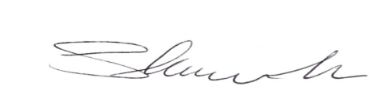 Shannon Lee, Secretary/ Treasurer